§1808.  Sale, distribution and use of certain biologicsA biological product capable of eliciting an immunological response offered for use in the treatment or prevention of diseases of domestic animals may not be produced, sold, distributed, imported or used within the State, or imported into the State for sale, distribution or use unless approval and written permission has first been obtained from the commissioner. The commissioner has the right to refuse permission for distribution, sale, importation or use of any such product within the State, and may require reporting of sale, distribution, importation or use of any such product within the State, if permission is granted.  [PL 2001, c. 572, §37 (AMD).]An antigen used for diagnostic purposes in domestic animals may not be produced in or shipped into the State without the approval of the commissioner.  [PL 2001, c. 572, §37 (AMD).]A person except a licensed veterinarian may not offer for sale or distribution, within the State, any biological product containing living organisms or viruses offered for use in the treatment or prevention of diseases of domestic animals, without first obtaining a permit to act as a salesperson or distributor from the department.  [PL 2001, c. 572, §37 (AMD).]The commissioner shall, in a manner consistent with the Maine Administrative Procedure Act, adopt rules as to refrigeration, handling, shipping, disposing of outdated material and sale of such products.  [PL 2001, c. 572, §37 (AMD).]Failure to comply with this section or section 1807, or the rules adopted pursuant thereto, is grounds for revocation of any permit granted pursuant to these sections.  [PL 2003, c. 510, Pt. A, §4 (AMD).]SECTION HISTORYPL 1967, c. 204 (AMD). PL 1971, c. 594, §8 (AMD). PL 1977, c. 694, §§124,125 (AMD). PL 1993, c. 367, §1 (AMD). PL 1999, c. 547, §B78 (AMD). PL 1999, c. 547, §B80 (AFF). PL 2001, c. 572, §37 (AMD). PL 2003, c. 510, §A4 (AMD). The State of Maine claims a copyright in its codified statutes. If you intend to republish this material, we require that you include the following disclaimer in your publication:All copyrights and other rights to statutory text are reserved by the State of Maine. The text included in this publication reflects changes made through the First Regular and First Special Session of the 131st Maine Legislature and is current through November 1, 2023
                    . The text is subject to change without notice. It is a version that has not been officially certified by the Secretary of State. Refer to the Maine Revised Statutes Annotated and supplements for certified text.
                The Office of the Revisor of Statutes also requests that you send us one copy of any statutory publication you may produce. Our goal is not to restrict publishing activity, but to keep track of who is publishing what, to identify any needless duplication and to preserve the State's copyright rights.PLEASE NOTE: The Revisor's Office cannot perform research for or provide legal advice or interpretation of Maine law to the public. If you need legal assistance, please contact a qualified attorney.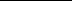 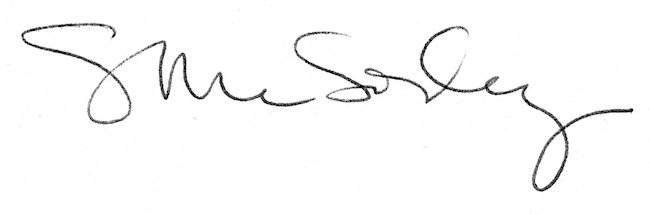 